МИНОБРНАУКИ РОССИИ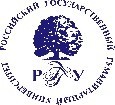 Федеральное государственное бюджетное образовательное учреждение высшего образования«Российский государственный гуманитарный университет» (ФГБОУ ВО «РГГУ»)Аннотация дисциплины «Исторические исследования в цифровую эпоху:информационные ресурсы, технологии, методы»Целью дисциплины является:знакомство студентов с теоретическими и прикладными аспектами информационной и компьютерной поддержки работы историка-исследователя со статистическими, нарративными, изобразительными, картографическими и другими историческими источниками, в том числе доступными онлайн, а также взаимодействия исторической науки и таких традиционных хранилищ информации, как библиотеки, архивы и музеи в решении задач сохранения историко- культурного наследия.В результате изучения курса студенты получают представление об истории, современном состоянии и перспективах информационного обеспечения исторических исследований и его основных компонентах.Задачами дисциплины являются:обзор специфики и истории применения математических методов и информационных технологий в исторических исследованиях в России и за рубежом;знакомство	с	методами	и	технологиями,	нашедшими	эффективное	применение	в исторических исследованиях при работе с различными типами и видами источников;оценка	информационных	ресурсов,	создаваемых	и	используемых	в	исторических исследованиях;характеристика взаимодействия исследовательской и ресурсной компонент в цифровую эпоху и роли архивов, музеев и библиотек в этом взаимодействии.Знать: стиль общения на русском языке в зависимости от цели и условий партнерства; адаптирует речь, стиль общения и язык жестов к ситуациям взаимодействияУметь: Выполнять для личных целей перевод официальных и профессиональных текстов с иностранного языка на русский, с русского языка наиностранный Владеть: навыками анализа коммуникативных технологийЗнать: методы управления временем при выполнении конкретных задач, проектов, при достижении поставленных целейУметь: Определять приоритеты собственной деятельности, личностного развития и профессионального ростаВладеть: навыками для выстраивания траектории собственного профессионального ростаЗнать:теории	исторического процессаУметь: применять	теории модернизаций в исторических исследованияхВладеть: методами анализа исторических процессов с использованием теорий теорией исторического процессаЗнать:историю формирования и развития теорий исторического процессаУметь:применять теоретические модели	в	научно- исследовательской деятельностиВладеть:навыками применения современных методологических подходов в исторической наукеЗнать:современные информационно- коммуникационные технологииУметь:применять	современные информационно- коммуникационные		технологии для	решения			научно- исследовательских задачВладеть:навыками практического применения	современных информационно- коммуникационных		технологий для	решения			научно- исследовательских		задач	и организации	профессионального взаимодействияАннотация дисциплины «Межкультурное взаимодействие»    Цель– сформировать у магистров представление о культуре, многообразии ее форм и исторических типов, принципах взаимодействия культур различных социальных и этнических групп, цивилизационных общностей, исторических типов; способствовать выработке у магистров ясного представления о многообразии форм рецепции мира в различных культурах и «коммуникативном действии» (Ю.Хабермас) как основе любой формы общественного взаимодействия; о различных типах взаимодействия в моноязыковой среде, а также между представителями разных лингвокультурных сообществ с особым акцентом на концепты культурной грамотности, представлений об этничности и идентичности, классификаций культур (Г. Хофстеде и др). При помощи изучения теоретической основы коммуникативных практик донести до студента всю значимость изучения межкультурных коммуникаций в наши дни и возрастающую роль межкультурных коммуникаций разного уровня.Задачи дисциплины:сформировать	у	студентов	представление	о	культуре	как	важнейшем	аспекте социальной жизни;познакомить студентов с принципами типологии культуры, основаниями выделения различных «культур», способных к взаимодействию;сформировать представление о содержании различных культурных типов (культура этническая/национальная глобальная/локальная; массовая/элитарная; доминирующая/маргинальная и т.л.)выявить и обсудить наиболее значимые проблемы межкультурного взаимодействия в современном мире (глобализация, мультикультурализм,  фундаментализм, массовизация и др.);дать систематизированное представление об истоках, эволюции и перспективах развития новой дисциплины «межкультурные коммуникации»,раскрыть их предметное содержание, проанализировать методологическую специфику, инструментарий,показать  социальные,  политические,	и	образовательные контексты	их функционирования.сформировать навыки строить устную и письменную речь при обсуждении проблем, связанных с культурой и межкультурным взаимодействием.Знать: особенности межкультурного взаимодействия (преимущества и возможные проблемные	ситуации), обусловленные	различием этических, религиозных и ценностных системУметь: Предлагать способы преодоления коммуникативных барьеров при межкультурном взаимодействииВладеть:	принципами недискриминационного взаимодействия, основанного на толерантном		восприятиикультурных	особенностей представителей		различных этносов и конфессий, при личном и массовом общении.Знать: теории исторического процессаУметь: применять теории модернизаций в исторических исследованияхВладеть: методами анализа исторических процессов с использованием теорий теорией исторического процессаЗнать: направления современной политики в сфере культурно- образовательной деятельностиУметь:	использовать исторические знания для популяризации истории России и применять их в педагогической практикеВладеть:методами организации просветительской деятельностиЗнать:	знать			современные информационно- коммуникационные технологии Уметь: использовать в эколого– исторических			исследованиях тематические	сетевые	ресурсы, базы	данных,		информационно– поисковые системыВладеть:	навыками	работы	в сетевых ресурсахАннотация дисциплины «Методология исследовательской деятельности иакадемическая культура»Цели и задачи дисциплины:Цель дисциплины — сформировать навыки самостоятельного научно-исследовательского поиска.Цель определяет задачи дисциплины:формирование представлений о развитии научного знания и его бытовании в условиях современного общества;закрепление навыков самостоятельного поиска информации обучающимся; — дать представление о современной научно-информационной системе; — сформировать у магистрантов представление об алгоритме написания научно-исследовательской и квалификационной работы;формирование знания об основах академической культуры.Знать: основы абстрактного мышления, анализа и синтезаУметь: находить и критически анализировать информациюВладеть: навыками анализа последствий	решения поставленной задачиЗнать:	виды	и	способы управления исследовательскими проектамиУметь: устанавливать способы решения поставленных задач и ожидаемые	результаты;оценивать	предложенные способы с точки зрения соответствия цели проектаВладеть: способами решения поставленных задач и ожидаемые	результаты;оценивать	предложенные способы с точки зрения соответствия цели проектаЗнать: свою роль в социальном взаимодействии и командной работе, исходя из стратегии сотрудничества для достижения поставленной целиУметь:	анализировать возможные последствия личных действий в социальном взаимодействии и командной работе, и строит продуктивное взаимодействие с учетом этогоВладеть: навыками командной работыЗнать: историю формирования и	развития	теорий исторического процессаУметь:	применять теоретические модели в научно- исследовательской деятельностиВладеть: навыками применения современных методологических подходов в исторической наукеЗнать:	направления современной политики в сфере культурно-образовательной деятельностиУметь:	использовать исторические знания для популяризации истории России и применять их в педагогической практикеВладеть:методамиорганизации просветительскойдеятельностиАннотация дисциплины «Актуальные проблемы исторических исследований»    Цель и задачи дисциплиныЦель дисциплины-изучить дискуссионные вопросы исторической науки на современном этапе, современную проблематику и результаты исследований российской истории, выявить основные мотивы актуализации исторической проблематики в современной России. Дисциплина демонстрирует основные методологические и конкретные проблемы, стоящие перед историей на настоящем этапе развития. Содержание дисциплины охватывает спорные моменты, современные источниковедческие приемы и достижения, результаты новейших исследований по ряду теоретических и конкретных вопросов отечественной истории с древнейших времен до XX в.Задачи дисциплины:сформировать у магистрантов знания, которые обеспечат их свободную ориентацию в актуальных вопросах исторических исследований;продемонстрировать основные проблемы новейшей историографии истории России;дать магистрантам возможность анализировать современные исторические и околоисторические дискуссии и формировать свое отношение к спорным проблемам изучения отечественной истории.Знать: методы управления временем при выполнении конкретных задач, проектов, при	достижении поставленных целейУметь:	Определятьприоритеты	собственной деятельности, личностного развития		ипрофессионального ростаВладеть:	выстраиванием траектории собственного профессионального ростаЗнать:	основные источниковедческие школы и направленияУметь: использовать методы источниковедческого анализа при решении научно- исследовательских задачВладеть:методамианализаист орическойинформацииЗнать:		направления исторического	процесса	в России и странах ЗападаУметь:	использовать	в научной		деятельности различные историографические подходыВладеть: навыками анализа фактологической	и историографической информацииЗнать:	направления современной политики в сфере		культурно- образовательной деятельностиУметь:	использовать исторические знания для популяризации		истории России и применять их в педагогической практикеВладеть:методамиорганизаци ипросветительскойдеятельнос тиАннотация дисциплины «Иностранный язык в профессиональной деятельности»   Целью дисциплины является:подготовка широко эрудированного выпускника средствами иностранного языка, который в процессе обучения выступает не столько как самостоятельная дисциплина, сколько как предмет, подчиненный профилирующим дисциплинам, являющийся медиумом профессиональных знаний в реализации основной образовательной программы, как предмет, открывающий перед студентами большие возможности для ознакомления с зарубежным опытом в сфере избранной специальности.Задачами дисциплины являются:-	овладение	заданным	набором	базовых	лексико-грамматических	конструкций иностранного языка;-распознавание и активное пользование ими в целях коммуникации;-определение особенностей функциональных стилей;-овладение терминологической лексикой и типами чтения литературы по специальности; овладение	приемами	перевода,	реферирования	и	аннотирования	текстовпрофессиональной направленности.Знать:основы организации научно- исследовательской деятельности,	всоответствующей профессиональной	области	с использованием информационно- коммуникационных технологий	и		знаний иностранногоУметь:проводить		научно- исследовательские				и производственно-технические исследования с применением современной		аппаратуры, оборудования и компьютерных технологий,	и		навыков коммуникации на иностранном языкеВладеть:навыками публикации результатов	научных исследований в рецензируемыхАннотация дисциплины «Глобальная история»     Целью дисциплины является: предоставление обучающимся знания об основных глобальных проблемах современностиЗадачами дисциплины являются:предоставление	обучающимся	знаний	об	основных	глобальных	проблемах современности;развитие навыков комплексного анализа глобальных явлений;определение взаимосвязи современного глобальных проблем с их развитием в ХХ веке.Знать: методы подготовки научного исследования в сфере глобальной историиУметь: использовать методы подготовки	научного исследования в сфере глобальной историиВладеть: методикой подготовки научного исследования в сфере глобальной историиЗнать: научную терминологию, используемую при изучении глобальных процессовУметь: формировать задачи научного исследования в области глобальной историиВладеть: навыками выделения основных и наиболее значимых исторических	процессов современности;		анализа составляющих преобразований, реакции на нихЗнать: периодизацию и основные характеристики	развития глобальных процессовУметь: самостоятельно находить, анализировать и использовать информацию,	касающуюся предмета и тем курсаВладеть: навыками выявления и использования	исторической информации для проведения научно-исследовательской работ глобальной истории Аннотация дисциплины «Кинофотофонодокументальное наследие по историиРоссии и Франци»Цель дисциплины – формирование у студентов знаний об основных предметно-тематических комплексах кино-, фото- и фонодокументов по истории России и Франции, их репрезентативности и возможности использования в исторических исследованиях в качестве полноценного исторического источника.Задачи дисциплины:ознакомить студентов с составом и содержанием кинофотофонодокументов по истории России и Франции, хранящихся в государственных и ведомственных архивах РФ, отраслевых ведомственных фондах и др.;рассмотреть наиболее крупные предметно-тематические комплексы кинофотофонодокументов по истории России и Франции второй половины XIX – XX вв. в источниковедческом и архивоведческом аспектах;изучить имеющуюся научно-исследовательскую и нормативно-методическую базу деятельности аудиовизуальных архивов в России и Франции.Аннотация дисциплины «Новые технологии в исторических исследованиях -методика и практика использования»    Цель дисциплины:Дать магистрам представление о базовых теоретических концепциях и методических основах применения современных информационных технологий, компьютерных методов и некоторых методов естественных наук для решения задач хранения, информационного поиска и анализа данных исторических источников в интересах успешного выполнения ими выпускных квалификационных работ; обучить их навыкам работы как со стандартным, так и со специализированным программным обеспечением. Помимо работы с компонентами пакета MicrosoftOffice (MS Office): Word, Excel, Access, PowerPoint, студенты знакомятся со специализированными программными средствами, ориентированными на специфику информации исторических источников.Задачи дисциплины:Изучение и анализ опыта применения информационных, компьютерных и технологий естественных в конкретно-исторических исследованиях;Определение понятийного аппарата в области информационных и компьютерных технологий и методов исследования; знакомство с теорией и историей применения новых технологий и методов в исторических исследованиях, этапами их развития, базовыми концепциями, конкретными примерами, полученными результатами в сравнении с традиционными подходами;Изучение специфики применения новых технологий и методов при работе со статистическими, нарративными, изобразительными, мультимедийными источниками;Детальное изучение методических и прикладных аспектов, связанных с применением стандартного программного обеспечения для обработки информации исторических источников, возможностей и принципов создания специализированного программного обеспечения.Знать:	содержаниетематических сетевых ресурсов,баз	данных,	информационно-поисковых	систем	дляпроведения	историческихисследованийУметь:	использовать	методыподготовки	научногоисследованияВладеть: методикой подготовкинаучного исследования;Уметь:	вести	подготовкунаучно-исследовательских работс	использованием	знания фундаментальных и прикладных дисциплин	программы магистратурыВладеть:способностью сочетания разных видов	мышления	в практической деятельности; навыками		построения индивидуальной траектории интеллектуального		и общекультурного развития; навыками делать выводы и формулировать новые цели и задачи;Знать:		содержание тематических сетевых ресурсов, баз данных, информационно- поисковых систем для проведения	исторических исследованийУметь:	самостоятельно находить, анализировать и использовать информацию, касающуюся предмета и тем курса;Владеть:	математическими	и естественнона-учными методами в сфере историче-ских исследованийАннотация дисциплины «Организация гуманитарных исследований в России и за рубежом»     Цель дисциплины – дать студентам представления о специфике гуманитарного знания, специализирующегося на изучении человека и его жизнедеятельности в обществе, а также об организации научных гуманитарных исследований в России и за ее пределами.Задачи дисциплины:–	работать с учебной, справочной, научной литературой, анализировать текст и контекст предлагаемой документом темы;–	сформировать умение находить и систематизировать найденный материал по заданной теме и оперировать полученными знаниями;–	анализировать гуманитарные аспекты современных глобальных проблем человечества;–	иметь представление о специфике изучения гуманитарной сферы;–	уметь анализировать отечественный и зарубежный опыт организации научных гуманитарных исследований;–	ориентироваться в проблемах идентичности в условиях глобализации;–	представлять сложность сохранения этнокультурных традиций в ходе процессов глобализации и регионализации;–	пользоваться интернет ресурсами для отслеживания информации о различных конкурсах на получение грантов.–	сформировать навыки анализа наиболее значимых гуманитарных проблем и их влияния на международную безопасность;–	проанализировать роль глобальных и региональных международных организаций в обеспечении гуманитарных проектов;–	иметь представление об основных закономерностях зарождения конфликтов и роли гуманитарных программ в их урегулировании;–	иметь представление о гуманитарных аспектах миротворческой деятельности.Знать особенности их правоприменительной практики в процессе деятельности государственных учреждений и национальных	архивно- документационных		служб; специфику организации и функционирования последних и их статус в системе государственного аппарата.Уметь уважительно и бережно относиться к документальному историческому наследию и культурным традициям в работе с документами и архивам; учитывать и толерантно воспринимать социальные и культурные	различия, отражаемые в отраслевой правовой базеВладеть навыками разработки исторических и социально- политических	аспектов деятельности информационно- аналитических	центров, государственных		и муниципальных учреждений и организаций, СМИ.Уметь		распределять				задачи внутри	коллективов		и		групп, анализировать					ошибки, развивать конструктивные идеи Владеть					методикой распределения	задач			внутри коллективов		и					групп, анализировать					ошибки, развивать конструктивные идеиЗнать:	современные информационно- коммуникационных технологий в учебной деятельностиУметь: применять современные информационно- коммуникационных технологий в учебной деятельности Владеть: навыками организации деятельности профессиональных коллективов и	представления	их	перед экспертным сообществомЗнать: знать виды и способы управления исследовательскими проектамиУметь: использовать методы подготовки	научного исследованияВладеть: методикой подготовки научного исследования; навыками анализа и изучения произведений		и	явлений культуры	прошлого	и настоящего Уметь:	уметь	устанавливать способы решения поставленных задач и ожидаемые результаты; Владеть:		методами	оценки предложенных способов с точки зрения	соответствия	цели проектаУметь реализовывать задачи в зоне своей ответственности с учетом имеющихся ресурсов и ограничений, действующих правовых норм. Аннотация дисциплины «Документы по истории России во Франции»Цель дисциплины – дать студентам углубленное и цельное, комплексное представление о зарубежной архивной россике отложившейся в архивах Франции, истории российских архивных собраний во французских архивах. Основная цель курса – изучение проблем, связанных с собиранием и освоением российского наследия во Франции в конкретной исторической обстановке, состоит в том, чтобы проследить историю формирования комплекса эмигрантских документов в архивах Франции и России, выявить основные хранилища, показать их состав и содержание. Центральную проблему работы можно сформулировать в виде следующих вопросов: каким образом и в силу каких причин в архивах Франции отложилось большое количество документов и российского происхождения и отражающих историю  России, каков их состав и содержание.Задачи курса – сформировать у студентов целостное профессиональное понимание процессов и явлений, закономерностей и особенностей истории зарубежной архивной россики, её современной организации как особой информационной системы. В основу лекционного курса положены современные научные разработки по истории архивного дела и зарубежной архивной россики, специальным историческим дисциплинам, историографии истории отечественного архивного дела, археографии, истории культуры.Аннотация дисциплины «Письменные источники по истории Франции в архивах России»Целью дисциплины является: формирование у cстудентов комплексного представления о составе и содержании представленных в федеральных российских архивах письменных источников о политическом, экономическом и культурном развитии Франции; о развитии франко-российских отношений. Она предполагает не только восприятие фактического материала, но и определение особенностей комплектования данных источников, их организации в составе архивных фондов и коллекций, степени информативности сформированных к ним архивных справочников.Задачами дисциплины являются:•	исследование структуры федеральных российских архивов, хранящих письменные источники по истории Франции;•	выявление специфики данных источников, представленных в государственных архивах общеисторического и отраслевого (тематического) типа;•	ознакомление учащихся с системой архивных справочников к документам по истории Франции, представленным в федеральных архивах;•	определение особенностей состава и содержания документов по истории Франции, представленных в некомплектующихся и комплектующихся государственных архивах общеисторического профиля;•	ознакомление студентов с составом и содержанием письменных источников по истории Франции, представленных в российских государственных архивах отраслевого (тематического) профиля;•	выявление специфики данных источников, представленных в государственных архивах общеисторического и отраслевого (тематического) типа;•	анализ тематики представленных в федеральных государственных архивах письменных источников по истории российско-французских отношений второй половины XVII–XX веков;•	определение перспектив изучения представленных в российских государственных архивах письменных источников по истории Франции.•	Дисциплина направлена на формирование следующих общекультурных, общепрофессиональных и профессиональных компетенций выпускника:ПК-3способен к разработке концепции авторских проектовЗНАТЬ:-	состав и содержание представленных в российских архивах письменных источников по истории Франции;-	актуальные и перспективные направления выявления, анализа и интерпретации письменных источников по истории Франции;-	систему российских архивных учреждений федерального уровня, хранящих письменные документы по истории Франции;-	основные формы научно-практического использования документов по истории Франции. УМЕТЬ :- совершенствовать навыки восприятия и профессиональной оценки историко-документального наследия Франции;-	организовывать научно-исследовательскую и научно-производственной работы по освоению представленных в российских архивах объектов историко-документального наследия Франции;-	выявлять инновационные направления в изучении письменных источников по истории Франции, представленных в российских архивах;-	анализировать, синтезировать и оценивать с позиций источниковедческой критики информационную ценность представленных в российских архивах письменных источников по истории Франции.ВЛАДЕТЬ :- навыками организации научных исследований по выявлению и анализу письменных источников по истории Франции, в том числе в рамках международных исследовательских коллективов;-	основными методами планирования и проведения научно-производственных работ по созданию архивных справочников к письменным документам по истории Франции;-	навыками решения научно-исследовательских и прикладных задач в области организации использования письменных источников по истории Франции в российских архивах;-	современными методами учета исторических и социально-политических аспектов при изучении представленных в российских архивах письменных источников по истории Франции.Аннотация дисциплины «История и культура Франции»    Цель дисциплины: проследить эволюцию культурных эпох во Франции с целью подготовить специалиста, способного уважительно и бережно относиться к историческому наследию и культурным традициям.Задачи дисциплины:проанализировать	культурные	модели	и	концепции,	развивавшиеся	на	всем протяжении истории Франции;изучить	важнейшие	концепции,	художественно-эстетические	интерпретации	в рамках французской культуры;овладеть понятийно-терминологическим аппаратом искусствоведения;Дисциплина направлена на формирование следующих компетенций:ПК-1 способен к подготовке и проведению научно-исследовательских работ с использованием знания фундаментальных и прикладных дисциплин программы магистратурыВ результате изучения дисциплины обучающийся должен:Знать: методы подготовки научного исследования, основные тенденции развития французской культуры, её связь и взаимодействие с культурой России и других стран;эстетические особенности и различия различных культурно-исторических эпох во Франции; специфику различных отраслей культуры и характер их взаимодействия между собой; гуманистические ценности необходимые для сохранения и развития современной цивилизации; состав и содержание архивных фондов, связанных с развитием культуры;роль и место культуры в развитии истории и других общественных дисциплин.Уметь:анализировать основные направления развития французской культуры;уважительно и бережно относиться к историческому наследию и культурным традициям, толерантно воспринимать социальные и культурные различия;применять современные приёмы эстетико-аналитической и интерпретационно-оценочной работы с различными явлениями и материальными предметами французской культуры и использовать их в научно-исследовательской деятельности;Владеть: принципами и методами проведения научно-исследовательских работ по истории архивного дела; основами информационно-аналитической деятельности и способностью их применить в профессиональной сфере; способностью к социальному взаимодействию на основе принятых в обществе моральных и правовых норм, уважения к людям, толерантности к другой культуре;навыками поиска архивной информации по истории французской культуры;готовностью принимать нравственные обязанности по отношению к окружающей природе, обществу, другим людям и самому себе; Принципами и методами проведения научно- исследовательских работ по истории архивного дела; основами информационно-аналитической деятельности и способностью их применить в профессиональной сфере. Аннотация дисциплины «Публикации документов по истории Франции»    Целью изучения дисциплины является подготовка студента, обладающего знаниями о знаковых этапах, закономерностях и особенностях становления отечественной археографии истории Франции и методики публикации источников.Решаемые в связи с этим задачи связаны с:изучением археографической деятельности во Франции и в России, начиная с XV в. и заканчивая современным периодом;изучением археографической практики по публикации документов по истории международных отношений в России, начиная с конца XVIII в. и завершая постсоветским периодом;знанием основных этапов формирования методики публикации источников различного вида;изучением наиболее перспективных современных направлений археографического поиска и освоения источниковой базы.В результате освоения дисциплины магистр должен:знать:проблемы взаимодействия документальных публикаций и общественного сознания;актуальные направления историографии и археографии российско-французских отношений;категориальный аппарат дисциплины, археографические термины и понятия; методику и основные этапы подготовки документальной публикации;историю археографии как исторической науки и учебной дисциплины, археографический фонд и археографическую базу источников по проблеме, основные отечественные и французские археографические центры;уметь:осуществлять самостоятельный подход к изучению документального наследия различных эпох;выявлять	наиболее	перспективные	и	требующие	всестороннего	исследования археографические аспекты истории России и Франции;– готовить к публикации исторические источники в соответствии с «Правилами издания исторических документов в СССР»;владеть:– основными темами и проблематикой отечественного археографического фонда;современной проблематикой археографических исследований;критериями оценки публикаций и определения степени их научности, надежности и объективности;методикой публикации различных видов источников;методами пользования электронными базами данных и электронными ресурсами в связи с задачами публикации исторических источников-	методами	и	подходами	к	анализу,	обобщению	и	критической	оценке	историко- архивоведческой науки во Франции в целях научно-исследовательской работыАннотация дисциплины «Архивы Франции - история и современность»Цель дисциплины – подготовить профессионального историка, имеющего всестороннее представление об истории архивного дела во Франции и его организации на современном этапе. Задачи дисциплины:способствовать пониманию студентами принципов эволюции архивного дела на различных этапах истории Франции;побудить учащихся к анализу основ французского архивного законодательства;сформировать у обучающихся понимание институциональной структуры архивоведения во Франции;продемонстрировать взаимосвязь эволюции архивного дела и государственного устройства Франции.    Знать:–	актуальные проблемы историко-архивоведческой науки во Франции;–	особенности взаимодействия историко-архивоведческой науки во Франции с другими отраслями социогуманитарного знания, с естественнонаучными дисциплинами в реальной исследовательской работе;–	формы и способы оформления исторической информации в справочно-информационных документах;–	содержание тематических сетевых ресурсов, баз данных, информационно-поисковых систем для проведения исторических исследованийУметь:–	использовать методы подготовки научного исследования;–	самостоятельно анализировать историко-архивоведческую литературу, ресурсы Интернет для дальнейшего изучения и осмысления проблематики историко-архивоведческой науки во Франции в целях научно-исследовательской и профессиональной деятельности;–	самостоятельно находить, анализировать и использовать информацию, касающуюся предмета и тем курсаВладеть:–	методикой подготовки научного исследования;–	методами и подходами к анализу, обобщению и критической оценке историко- архивоведческой науки во Франции в целях научно-исследовательской работы; основными навыками методики и поиска опубликованных и неопубликованных источников вотечественной и зарубежной литературе, а также в отечественных и зарубежных архивах, в рукописных собраниях музеев и библиотек в интересах научно-исследовательской работы;–	навыками выявления и использования исторической информации для проведения научно- исследовательской работ;–	принципами типологии архивов и периодизации архивного дела.Аннотация дисциплины «Актуальные проблемы французской архивоведческой науки»    Цель дисциплины – формирование у студентов комплексного представления:-об актуальных проблемах исторической науки и историко-архивоведения во Франции;-об основных этапах развития, современного состояния и долгосрочных тенденциях историко-архивоведения во Франции;-знакомство с проблемами, связанными с собиранием и освоением документального наследия в конкретной исторической обстановке.Задачами дисциплины являются:применение общих гуманитарных знаний к сфере историко-архивоведения;определение общего и особенного при анализе теорий и концепций на основе современной парадигмы междисциплинарного подхода к освоению предлагаемого для  изучения исходного документального материала – опубликованных и неопубликованных источников по истории архивоведения;обучение студентов самостоятельному выявлению и анализу личностных аспектов в развитии историко-архивоведческой науки, а также ключевых этапов в развитии историко- архивоведческой мысли во Франции;определение перспектив междисциплинарных подходов применительно к разрабатываемой обучающимися научно-исследовательской проблематике.Знать:-	актуальные проблемы историко-архивоведческой науки во Франции;-	особенности взаимодействия историко-архивоведческой науки во Франции с другими отраслями социогуманитарного знания, с естественнонаучными дисциплинами в реальной исследовательской работе;-	формы и способы оформления исторической информации в справочно-информационных документах;-	содержание тематических сетевых ресурсов, баз данных, информационно-поисковых систем для проведения исторических исследований;Уметь:-	использовать методы подготовки научного исследования;-	самостоятельно анализировать историко-архивоведческую литературу, ресурсы Интернет для дальнейшего изучения и осмысления проблематики историко-архивоведческой науки во Франции в целях научно-исследовательской и профессиональной деятельности;-	самостоятельно находить, анализировать и использовать информацию, касающуюся предмета и тем курса;Владеть:-	методикой подготовки научного исследования;-	методами и подходами к анализу, обобщению и критической оценке историко- архивоведческой науки во Франции в целях научно-исследовательской работы;-	основными навыками методики и поиска опубликованных и неопубликованных источников в отечественной и зарубежной литературе, а также в отечественных и зарубежных архивах, в рукописных собраниях музеев и библиотек в интересах научно-исследовательской работы;-	навыками выявления и использования исторической информации для проведения научно- исследовательской работ.Аннотация дисциплины «Междисциплинарные подходы в современной исторической науке»     Цель дисциплины: сформировать представление о теоретико-методологических основаниях, возможностях и ограничениях применения математических методов в исторических исследованиях.Задачи:показать	место	квантитативной	истории	и	клиометрики	в	системе	современного исторического знания;эксплицировать теоретико-методологические основания применения математических методов в исторических исследованиях;ознакомить с математическим аппаратом, наиболее часто применяющемся в исторических исследованиях,сформировать умение определять корректность применения математических методов в исторических исследованиях,выработать	навык   понимания	научных	исследований,	выполненных	с применением математических методов.Знать: теоретико-методологические основы применения математических методов, математический аппарат, применяемый в исторических исследованиях, условия корректности применения математических методов в исторических исследованиях, основные направления библиографической эвристики в области квантитативной истории и клиометрики.Уметь: определять возможности применения математических методов в конкретном исследовании, выбирать математические методы, адекватные задачам конкретного исторического исследования, выбрать адекватный математический аппарат для решения задач исторического исследования, определять степень корректности применения математических методов в историографии, конструировать социально ориентированный нарратив в сфере квантитативной истории; самостоятельно анализировать историко-архивоведческую литературу, ресурсы Интернет для дальнейшего изучения и осмысления проблематики историко-архивоведческой научной мысли в целях научно-исследовательской и профессиональной деятельности;Владеть: навыками выбора адекватного математического аппарата для решения задач исторического исследования, использования математического аппарата для решения задач исторического исследования, определения корректности применения математических методов в исторических исследованиях, публичной презентации научного исторического знания с сфера квантитативной истории. методами и методиками междисциплинарного анализа источников по истории исторического знания и исторической наукиАннотация дисциплины «История французской государственности»    Целью дисциплины является: подготовка выпускника, обладающего знаниями об основных этапах и особенностях истории формирования и деятельности архивов и рукописных отделов музеев и библиотек России и Франции, хранящих документальное наследие России и Франции, огромной работе предшественников по созданию и концентрации документального наследия прошлого в разных государствах, преемственности практики комплектования, хранения, учета и использования архивных документов.Задачами дисциплины являются :-	определение взаимосвязи эволюции архивного дела и государственного устройства России и Франции;-	формирование у студентов конкретного представления об истории возникновения архивов, рукописных отделов музеев и библиотек России и Франции; составе и содержании документов, хранящихся в них;-	анализ типологии и организационной структуры музеев и библиотек, хранящих документальное наследие России и Франции, особенности хранения и использования их документов;-	обучение студентов самостоятельному выявлению и объективно оценке с применением историко-компаративистских методов научного анализа значимость исторических источников, сосредоточенных в архивах, музеях и библиотеках России и Франции;-	осознание гуманистической миссии архивиста в современном мире, связанной с постоянно возрастающей ценностью документального наследия как России, так и Франции, как основной составляющей мирового архивно-информационного пространства. Знать:-	содержание тематических сетевых ресурсов, баз данных, информационно-поисковых систем для проведения исторических исследований-	основные этапы развития феномена государственности;-	основные источники и основную историографию по истории Франции; Уметь:-	использовать методы подготовки научного исследования; уметь готовить аналитические обзоры с использованием исторического контекставести подготовку научно-исследовательских работ с использованием знания фундаментальных и прикладных дисциплин программы магистратуры-	применять научные методы при исследовании объектов профессиональной деятельности-	применять современные междисциплинарные подходы в изучении истории французской государственности;Владеть:-	базовыми понятиями в области исторической терминологии-	принципами	и	методами	проведения	научно-исследовательских	работ	по	истории государственности на основе современных междисциплинарных подходов.-	методикой подготовки научного исследования; базовыми понятиями в области исторической терминологииАннотация дисциплины «Новая и Новейшая история Франции»     Цель дисциплины: подготовить студента, владеющего знаниями в области Новой и Новейшей истории Франции и осознающего историко-культурную специфику развития французского государства от начала династии Бурбонов до современности.Задачи:1.	Проанализировать основные события истории Франции от периода Раннего Нового времени до современности;2.	Дать целостное представление о ключевых процессах, событиях и деятелях истории Франции, ее месте в европейской и мировой истории;3.	Рассмотреть источники по Новой и Новейшей истории Франции.4.	Проследить основные направления развития историографии Франции.5.	Овладеть понятийно-терминологическим аппаратом по истории Франции.Знать: методы подготовки научного исследования в сфере Новой и Новейшей истории ФранцииУметь: формировать задачи научного исследования в области Новой и Новейшей истории ФранцииВладеть: навыками выявления и использования исторической информации для проведения научно-исследовательской работ по Новой и Новейшей истории Франции. Аннотация дисциплины «Перевод специальных текстов на французском языке»         Целью дисциплины является:подготовка широко эрудированного выпускника средствами иностранного языка, который в процессе обучения выступает не столько как самостоятельная дисциплина, сколько как предмет, подчиненный профилирующим дисциплинам, являющийся медиумом профессиональных знаний в реализации основной образовательной программы, как предмет, открывающий перед студентами большие возможности для ознакомления с зарубежным опытом в сфере избранной специальности.Задачами дисциплины являются:-овладение	заданным	набором	базовых	лексико-грамматических	конструкций иностранного языка;распознавание их и пользование ими в целях коммуникации;определение особенности функциональных стилей;-овладение	терминологической	лексикой	и	типами	чтения	литературы	по специальности;овладение	приемами	перевода,	реферирования	и	аннотирования	текстов профессиональной направленности.Знать:–	основные нормы иностранного языка в области устной и письменной речи;–	основные	особенности	слушания,	чтения,	говорения	и	письма	как	видов	речевой деятельности;–	основные модели речевого поведения;–	сущность речевого воздействия, его виды, формы и средства;Уметь:–	реализовывать различные виды речевой деятельности в учебно-научном общении на иностранном языке;–	вести диалог на иностранном языке;–	осуществлять эффективную межличностную коммуникацию в устной и письменной формах на иностранном языке;Владеть:–	различными видами и приемами слушания, чтения, говорения и письма;–	навыками коммуникации в иноязычной среде, обеспечивающими адекватность социальных и профессиональных контактов на иностранном языке;–	навыками социокультурной и межкультурной коммуникации.Аннотация дисциплины «Россия и Франция в системе международных отношений»      Цель дисциплины: подготовить профессионала-историка, имеющего всестороннее представление об этапах становления франко-российских отношений.Задачи дисциплин:-	способствовать пониманию студентами основных проблем двусторонних отношений России и Франции;-	побудить учащихся к анализу движущих сил исторического процесса;-	продемонстрировать взаимосвязь эволюции франко-российских отношений и исторического контекста в Новое и новейшее время.Дисциплина направлена на формирование следующих компетенций выпускника:В результате освоения дисциплины обучающийся должен демонстрировать следующие результаты образования:Знать:-методы подготовки научного исследования;-	этапы эволюции франко-российских отношений-	основные архивы, хранящие внешнеполитическую документацию России и Франции.Уметь:- формировать задачи научного исследования-	выявлять взаимосвязь этапов эволюции двусторонних отношений России и Франции и исторического контекста;-	обрабатывать и анализировать документацию, хранящуюся во внешнеполитических архивах;-	анализировать влияние внешних и внутренних факторов на политику государств;Владеть:-	принципами периодизации всеобщей истории;-	навыками написания научно-исследовательских работ по внешнеполитической тематике;-	принципами периодизации развития франко-российских отношений.Аннотация дисциплины «Культурные связи России и Франции»     Целью дисциплины является: подготовка профессионала-историка, имеющего всестороннее представление о специфике и особенностях культуры России и Франции, а так же о этапах и формах развития культурных связей между двумя странамиЗадачами дисциплины являются:-	формирование понимания студентами основных проблем культурного взаимодействия России и Франции;-	анализ общего и особенного в культурных моделях развития России и Франции;-	определение роли и места культурных связей в истории франко-российских отношений;-	изучение истории и культуры Франции, в том числе и на основе архивных документов;Дисциплина направлена на формирование следующих компетенций выпускника:ПК-1 (способен к подготовке и проведению научно-исследовательских работ с использованием знания фундаментальных и прикладных дисциплин программы магистратуры).Знать:-методы подготовки научного исследования;-	этапы эволюции франко-российских культурных связей;-	специфику и особенности культурного развития обеих стран на протяжении различных исторических эпох;-	органы государственной власти и управления, отвечающие за развитие межкультурных связей;-	особенности контактов между Россией и Францией в различных областях культуры: живопись, архитектура, литература, кинематография и др.Уметь:-формировать задачи научного исследования-	выявлять взаимосвязь этапов эволюции двусторонних отношений России и Франции и исторического контекста;-	уважительно и бережно относиться к историческому наследию и культурным традициям, толерантно воспринимать социальные и культурные различия;-	обрабатывать и анализировать литературу и архивную документацию по истории русско- французских культурных связей-	анализировать влияние внешних и внутренних факторов на культурное взаимодействие двух государств;Владеть:-	принципами периодизации истории культуры России и Франции;-	навыками написания научно-исследовательских работ по исторической и культурологической тематике;навыками поиска архивной информации по истории французской и русской культуры; Программой предусмотрены следующие виды контроля: текущий контроль успеваемости в форме работы на семинарах, письменная контрольная работа по лекционному курсу; промежуточный контроль в форме экзамена. Аннотация дисциплины «Правовые основы управления архивами идокументацией в России и за рубежом»     Цель дисциплины (модуля): подготовка выпускника, обладающего знаниями о месте и роли правового компонента в системе государственного контроля ведущих стран мира над процессами в сфере управления документацией и архивами; в организации и функционировании архивной отрасли, в осуществлении архивно-информационной политики; целевых установках и ценностных ориентирах современной документационно-архивной политики России и ведущих государств современного мира (Франция, Соединенное Королевство Великобритании и Северной Ирландии, ФРГ, Австрии, Италии, США и Канада), активно участвующих в формировании мирового информационного пространства, и основных параметрах ее правового обеспечения.Задачи:-	углубленная сопоставительная характеристика соответствующих российской и зарубежных правовых моделей;-	анализ	правоприменительной	практики	основных	(системообразующих)	нормативно- правовых актов и ее особенностей;-	предоставление необходимого теоретического и эмпирического материала для формирования у слушателей навыков самостоятельной и адекватной квалификации отечественного изарубежного правового опыта в документационно-архивно-информационной области с точки зрения его целесообразности и эффективности в конкретных исторических условиях.Дисциплина (модуль) направлена на формирование следующих компетенций:ПК-4 способен к анализу деятельности подразделения ПК-2способен к подготовке аналитической информации (с учетом исторического контекста) для принятия решений органами государственной власти и органами местного самоуправленияВ результате освоения дисциплины (модуля) обучающийся должен:Знать:особенности их правоприменительной практики в процессе деятельности государственных учреждений и национальных архивно-документационных служб; специфику организации и функционирования последних и их статус в системе государственного аппарата; современные информационно-коммуникационных технологий в учебной деятельности; знать формы и способы оформления исторической информации в справочно-информационных документах; историю археографии как исторической науки и учебной дисциплины, археографический фонд и археографическую базу источников по проблеме, основные отечественные и французские археографические центры; содержание тематических сетевых ресурсов, баз данных, информационно-поисковых систем для проведения исторических исследованийУметь: -уважительно и бережно относиться к документальному историческому наследию и культурным традициям в работе с документами и архивам; учитывать и толерантно воспринимать социальные и культурные различия, отражаемые в отраслевой правовой базе;- получать информацию об отечественных и зарубежных законодательных актах в области документационного обеспечения управления и архивного дела; об обстоятельствах и условиях разработки их новых проектов;-работать с текстами законов и иных нормативно-правовых актов в целях изучения и понимания особенностей регламентации отдельных направлений в работе с документами, архивами и информацией.-	самостоятельно находить, анализировать и использовать информацию, касающуюся предмета и тем курса;Владеть: -методами и подходами к анализу, обобщению, сопоставлению и критической оценке отечественного и зарубежного правового опыта в целях его оптимального учета при решении наиболее острых проблем в практике отечественного документооборота, архивного дела, защиты и обеспечении свободы информации.-	современными информационно-коммуникационных технологий в учебной деятельности-	методами пользования электронными базами данных и электронными ресурсами в связи с задачами публикации исторических источников-	методикой подготовки научного исследования;навыками анализа и изучения произведений и явлений культуры прошлого и настоящего-	навыками организации деятельности профессиональных коллективов и представления их перед экспертным сообществомАннотация дисциплины «Управление архивами и документацией во Франции»     Цель дисциплины – подготовить профессионального историка, имеющего комплексное представление о правовых основах управления архивами и документацией во Франции, об организации и функционировании архивной отрасли.Задачи дисциплины:-	определение принципов эволюции архивов Франции;-	анализ основ французского архивного законодательства;Дисциплина направлена на формирование следующих компетенций:ПК-2 – способен к подготовке аналитической информации (с учетом исторического контекста) для принятия решений органами государственной власти и органами местного самоуправления; ПК-4 – способность к анализу деятельности подразделения.В результате освоения дисциплины обучающийся должен:Знать:Знать:- знать формы и способы оформления исторической информации в справочно-информационных документах;-	исторические корни управления архивами и документацией во Франции;-	содержание тематических сетевых ресурсов, баз данных, информационно-поисковых систем для проведения исторических исследований;-	особенности их правоприменительной практики в процессе деятельности государственных учреждений и национальных архивно-документационных служб; специфику организации и функционирования последних и их статус в системе государственного аппарата;Уметь:-	использовать методы подготовки научного исследования;-	самостоятельно анализировать историко-архивоведческую литературу, ресурсы Интернет для дальнейшего изучения и осмысления проблематики историко-архивоведческой науки в целях научно-исследовательской и профессиональной деятельности;-	самостоятельно находить, анализировать и использовать информацию, касающуюся предмета и тем курса;-	уважительно и бережно относиться к документальному историческому наследию и культурным традициям в работе с документами и архивам; учитывать и толерантно воспринимать социальные и культурные различия, отражаемые в отраслевой правовой базе;-	распределять задачи внутри коллективов и групп, анализировать ошибки, развивать конструктивные идеиВладеть:-	методикой подготовки научного исследования; навыками анализа и изучения произведений и явлений культуры прошлого и настоящего-	методами и подходами к анализу, обобщению и критической оценке историко- архивоведческой науки в целях научно-исследовательской работы;-	методами пользования электронными базами данных и электронными ресурсами в связи с задачами публикации исторических источников;-	навыками разработки исторических и социально-политических аспектов деятельности информационно-аналитических центров, государственных и муниципальных учреждений и организаций, СМИ;-	методикой распределения задач внутри коллективов и групп, анализировать ошибки, развивать конструктивные идеи;-	навыками организации деятельности профессиональных коллективов и представления их перед экспертным сообществом.Аннотация дисциплины «Архивы России - история и современность»Целью дисциплины является: углубленное и цельное, комплексное представление о том, как осуществляется взаимодействие государственных и ведомственных архивов в решении задачи концентрации, сохранения и использования документов Архивного фонда РФ (АФ РФ) – важнейшей составляющей культурного достояния народов России; о проблемах, возникающих в процессе такого взаимодействия, об опыте их решения в целях своевременного и качественного формирования АФ РФ в системе национальных информационных ресурсов.Задачами дисциплины являются:формирование целостного профессионального понимания процессов и явлений, закономерностей и особенностей истории отечественных государственных, муниципальных и ведомственных архивов, их современной организации как особой информационной системы;изучение основных опубликованных справочников по государственным архива Российской Федерации и «внутриархивный» справочном аппарате (описи, каталоги, указатели, обзоры и пр.), которые создает модель системы НСА архива;выявление и оценивание с применением историко-компаративистских методов научного анализа характерных черт и особенностей хода архивного строительства в контексте общей истории Отечества.Дисциплина направлена на формирование следующих компетенций:ПК-1 (способен к подготовке и проведению научно-исследовательских работ с использованием знания фундаментальных и прикладных дисциплин программы магистратуры).В результате освоения дисциплины обучающийся должен:Знать: методы подготовки научного исследования, содержание тематических сетевых ресурсов, баз данных, информационно-поисковых систем для проведения исторических исследований Уметь: использовать методы подготовки научного исследования; самостоятельно находить, анализировать и использовать информацию, касающуюся предмета и тем курса; использовать в исторических исследованиях тематические сетевые ресурсы, базы данных, информационно- поисковые системыВладеть: методикой подготовки научного исследования; навыками использования в исторических исследованиях тематических сетевых ресурсов, баз данных, информационно- поисковых систем для проведения исторических исследованийАннотация дисциплины «Историко-документальное наследие музеев ибиблиотек России и Франции»     Цель дисциплины: подготовить выпускника, обладающего знаниями об основных этапах и особенностях истории формирования и деятельности архивов и рукописных отделов музеев и библиотек России и Франции, хранящих документальное наследие России и Франции, огромной работе предшественников по созданию и концентрации документального наследия прошлого в разных государствах, преемственности практики комплектования, хранения, учета и использования архивных документов.Задачи:проследить взаимосвязь эволюции архивного дела и государственного устройства России и Франции;сформировать у студентов конкретное представление об истории возникновения архивов, рукописных отделов музеев и библиотек России и Франции; составе и содержании документов, хранящихся в них;дать анализ типологии и организационной структуры музеев и библиотек, хранящих документальное наследие России и Франции, особенности хранения и использования их документов;научить студентов самостоятельно выявлять и объективно оценивать с применением историко-компаративистских методов научного анализа значимость исторических источников, сосредоточенных в архивах, музеях и библиотеках России и Франции;-осознать гуманистическую миссию архивиста в современном мире, связанную с постоянно возрастающей ценностью документального наследия как России так и Франции, как основной составляющей мирового архивно-информационного пространства.Знать: методы подготовки научного исследования, содержание тематических сетевых ресурсов, баз данных, информационно-поисковых систем для проведения исторических исследований Уметь: использовать методы подготовки научного исследования; самостоятельно находить, анализировать и использовать информацию, касающуюся предмета и тем курса; использовать висторических исследованиях тематические сетевые ресурсы, базы данных, информационно- поисковые системыВладеть: методикой подготовки научного исследования; навыками использования в исторических исследованиях тематических сетевых ресурсов, баз данных, информационно- поисковых систем для проведения исторических исследованийАннотация дисциплины «Международные организации в области сохранениякультурного наследия»      Цель дисциплины: сформировать представление о теоретико-методологических основаниях, возможностях и ограничениях применения математических методов в исторических исследованиях.Задачи:–	показать	место	квантитативной	истории	и	клиометрики	в	системе	современного исторического знания;–	эксплицировать теоретико-методологические основания применения математических методов в исторических исследованиях;–	ознакомить с математическим аппаратом, наиболее часто применяющемся в исторических исследованиях,–	сформировать умение определять корректность применения математических методов в исторических исследованиях,–	выработать	навык   понимания	научных	исследований,	выполненных	с применением математических методов.В результате освоения дисциплины обучающийся должен:Знать: теоретико-методологические основы применения математических методов, математический аппарат, применяемый в исторических исследованиях, условия корректности применения математических методов в исторических исследованиях, основные направления библиографической эвристики в области квантитативной истории и клиометрики.Уметь: определять возможности применения математических методов в конкретном исследовании, выбирать математические методы, адекватные задачам конкретного исторического исследования, выбрать адекватный математический аппарат для решения задач исторического исследования, определять степень корректности применения математических методов в историографии, конструировать социально ориентированный нарратив в сфере квантитативной истории; самостоятельно анализировать историко-архивоведческую литературу, ресурсы Интернет для дальнейшего изучения и осмысления проблематики историко-архивоведческой научной мысли в целях научно-исследовательской и профессиональной деятельности;Владеть: навыками выбора адекватного математического аппарата для решения задач исторического исследования, использования математического аппарата для решения задач исторического исследования, определения корректности применения математических методов в исторических исследованиях, публичной презентации научного исторического знания с сфера квантитативной истории. методами и методиками междисциплинарного анализа источников по истории исторического знания и исторической науки. Аннотация дисциплины «Российско-французское сотрудничество в сохранении историко-документального наследия»Целью дисциплины является: подготовка профессионала, имеющего всестороннее представление об истории архивного дела в России и во Франции и организации архивного сотрудничества на современном этапе обеих стран.Задачами дисциплины являются: формирование понимания студентами принципов эволюции архивного дела на различных этапах истории России и Франции;– формирование понимания причин создания и деятельности международных архивных организаций;- знакомство с проблемами, связанными с собиранием и освоением наследия прошлого;знакомство с историей и современным состоянием сотрудничества российских и французских архивистов в области архивов;определение перспектив сотрудничества российских и французских архивоведов в области подготовки кадров архивистов.Знать:основные	этапы	генезиса,	становления	и	эволюции	международного	архивного сотрудничества;общее и особенное при историко-компаративном анализе научных трудов французских и российских историков и архивоведов;особенности теории и процессов комплектования, описания, систематизации и использования документов во Франции и в России;интеллектуальное творчество ученых, объектом которых является исторический источник, отражающий целостную историю развития личности, общества, государства;конкретно-историческую практику видных зарубежных и отечественных архивоведов;основные	программы	ЮНЕСКО,	МСА	и	др.	международных	неправительственных организаций по сбережению и использованию мирового историко-документального наследия. Уметь:самостоятельно анализировать историко-архивоведческую литературу, ресурсы Интернет для дальнейшего изучения и осмысления проблематики историко-архивоведческой научной мысли в целях научно-исследовательской и профессиональной деятельности;самостоятельно выявлять и оценивать с применением историко-компаративных методов научного анализа характерные черты и особенности сотрудничества французских и российских архивистов в контексте общей истории, а также взаимообусловленность сотрудничества с историей духовной (гуманитарной) культуры на различных этапах жизнедеятельности человека.Владеть:основными навыками методики и поиска опубликованных и неопубликованных источников в отечественной и зарубежной литературе, а также в отечественных и зарубежных архивах, в рукописных собраниях музеев и библиотек в интересах научно-исследовательской работы;методами междисциплинарного анализа исторических источников;методами анализа и обобщения российско-французского архивного сотрудничества;-навыками работы в мировых архивных Интернет-порталах (UAP, ICA, EAN,UIDAHO, LANIC и др.) и с сайтами архивов и архивных служб России и Франции.Аннотация дисциплины «Монастыри и монастырская культура за рубежом:архитектура, библиотеки, образование» Цель дисциплины – познакомить студентов с культурой монашества и историей наиболее значимых монастырей и обителей Западной и Восточной Европы как интеллектуальных центров, осветить вклад монастырей в развитие архитектуры, образования, книжности, богословия.Задачи дисциплины:определить взаимосвязь между светской и духовной сферами жизни общества,раскрыть особенности культурного развития Западной и Восточной Европы;раскрыть важную роль монастырей в развитии не только духовной, но и научной мысли.Дисциплина направлена на формирование следующих компетенций:ПК-2- способен к подготовке аналитической информации (с учетом исторического контекста) для принятия решений органами государственной власти и органами местного самоуправленияВ результате освоения дисциплины обучающийся должен:Знать: Возможности и специфику использования научно-образовательных и тематических сетевых ресурсов Интернет;основные теории и методы исследования; перспективы развития научных исследований;основные методологические подходы к изучению истории и теории культуры; ключевые понятия и основные тенденции развития мировой культуры;Уметь: работать в электронных каталогах ведущих архивов и библиотек России и мира; систематизировать информацию и логично представлять освоенное знание;находить и анализировать информацию из различных источников, а также применять эти познания при анализе на практике;делать выборку литературы и провести анализ материалаВладеть Компьютерными методами и технологиями работы в локальных компьютерных сетях архивов, библиотек, музеев и учреждений и в глобальной сети Интернет; основными методами и приемами анализа историко-культурных текстов; навыками применения категорий культуры в описании памятниковАннотация дисциплины «Современные информационные технологиисохранения историко-культурного наследия»   Целью дисциплиныявляется: формирование комплексного представления об этапах становления, развития и современном опыте применения информационных технологий в сохранении историко-культурного наследия на региональном, общероссийском и международном уровнях.Задачами дисциплины являются:	определение и расширение понятийного аппарата в области теоретических основ информационных и коммуникационных технологий с учетом тенденций их развития и совершенствования применения в области сохранения и популяризации историко-культурного наследия;выявление и описание сущности основных новейших технологических процессов в обеспечении сохранности, визуализации и анализа историко-культурного наследия;описание и анализ основных видов программного и аппаратного обеспечения, используемого в новейших технологиях обработки историко-культурных объектов; знакомство и практическая работа со специальными компьютерными технологиями, предназначенными для работы с историко-культурными объектами..Дисциплина направлена на формирование следующих компетенций выпускника: ПК–2способен к подготовке аналитической информации (с учетом исторического контекста) для принятия решений органами государственной власти и органами местного самоуправления Компетенции соотносятся со следующими результатами освоения дисциплины.Знать: понятийный аппарат, дискуссии по вопросам сохранения историко-культурного наследия; историю формирования комплексов электронных документов в России и за рубежом; их ценность как исторических источников; особенности описания, электронных документов в задачах сохранения историко-культурного наследия; организацию доступа пользователей к документам, хранящимся в архивах, музеях и библиотеках; современный опыт по созданию электронных архивов в России и за рубежом.Уметь: создавать справочно-поисковые средства к архивным документам; выявлять тенденции развития в области развития информационных технологий обеспечения сохранности историко- культурного наследия; совершенствовать технологии обеспечения сохранности историко- культурного наследия на базе использования средств автоматизации; анализировать и обобщать результаты научного исследования на основе современных междисциплинарных подходов; создавать и вести системы архивного хранения документов на базе новейших технологий.Владеть: логистическими основами организации хранения документов и обеспечение их сохранности с использованием современных информационных технологий; принципами и методами упорядочения состава документов и информационных показателей; владением основами обеспечения сохранности архивных документов; способностью и готовностью консультировать по выбору информационных технологий в области сохранения историко- культурного наследия (из числа типовых программных продуктов); навыками экспертизы ценности электронных документов; информацией о сайтах и порталах в сети Интернет, хранящих документальные памятники; технологиями моделирования, реконструкции, обеспечения сохранности историко-культурного наследия.Аннотация дисциплины «Развитие историко-архивоведческой мысли во Франции»Целью дисциплины является: формирование у студентов комплексного представление:-об основных этапах развития, современного состояния и долгосрочных тенденциях историко- архивоведческой мысли во Франции;-знакомство с проблемами, связанными с собиранием и освоением наследия прошлого, в конкретной исторической обстановке.Задачами являются: применение общих гуманитарных знаний к сфере историко- архивоведения;-	определение общего и особенного при анализе теорий, концепций и оценок на основе современной парадигмы междисциплинарного подхода к анализу предлагаемого для изучения исходного документального материала – опубликованных и неопубликованных источников по истории историко-архивоведческой мысли во Франции;-	выявление и анализ личностных аспектов в становлении историко-архивоведческой мысли во Франции, а также ключевых этапов в развитии французской историко-архивоведческой мысли;-	определение перспектив междисциплинарных подходов применительно к разрабатываемой обучающимися научно-исследовательской проблематике.Дисциплина направлена на формирование следующих компетенций:ПК-1 – способен к подготовке и проведению научно-исследовательских работ с использованием знания фундаментальных и прикладных дисциплин программы магистратуры.В результате освоения дисциплины обучающийся должен:Знать: методы подготовки научного исследования; содержание тематических сетевых ресурсов, баз данных, информационно-поисковых систем для проведения исторических исследований; основные этапы генезиса, становления и эволюции историко-архивоведческой мысли во ФранцииУметь:	самостоятельно	анализировать	историко-архивоведческую	литературу,	ресурсы Интернет для дальнейшего изучения и осмысления проблематики историко-архивоведческой научной мысли в целях научно-исследовательской и профессиональной деятельности; использовать методы подготовки научного исследованияформировать задачи научного исследованияВладеть: навыками выделения основных и наиболее значимых исторических процессов методами и методиками междисциплинарного анализа источников по истории методикой подготовки научного исследованияисторического знания и исторической науки. Аннотация дисциплины «Развитие отечественной и зарубежной историко-архивоведческой мысли»Целью дисциплины является: формирование у студентов комплексного представления:-об основных этапах развития, современного состояния и долгосрочных тенденциях историко- архивоведческой мысли в России и за рубежом;-об основных проблемах, связанных с собиранием и освоением наследия прошлого, в конкретной исторической обстановке России и за рубежом. В их числе: формы и методы управления архивами, влияние исторических условий на жизнь и деятельность архивов;-	о разработке научно-справочного аппарата в интересах историков-исследователей;-	об использовании архивных документов в практических, научных и культурных целях.Задачами дисциплины являются:-	применение общих гуманитарных знаний к сфере отечественного и зарубежного историко- архивоведения;-	умение различать общее и особенное при анализе теорий, концепций и оценок на основе современной парадигмы междисциплинарного подхода к анализу предлагаемого для изучения исходного документального материала – опубликованных и неопубликованных источников по истории историко-архивоведческой мысли в России и за рубежом;-	выявление и анализ личностных аспектов в становлении отечественной и зарубежной историко-архивоведческой науки, а также ключевые этапы в развитии историко- архивоведческой мысли;-	определение перспектив междисциплинарных подходов применительно к разрабатываемой обучающимися научно-исследовательской проблематике.Дисциплина направлена на формирование следующих компетенций:ПК-1 (способен к подготовке и проведению научно-исследовательских работ с использованием знания фундаментальных и прикладных дисциплин программы магистратуры).В результате освоения дисциплины обучающийся должен:Знать:-	методы подготовки научного исследования; содержание тематических сетевых ресурсов, баз данных, информационно-поисковых систем для проведения исторических исследований; основные этапы генезиса, становления и эволюции историко-архивоведческой мыслиУметь:-	самостоятельно анализировать историко-архивоведческую литературу, ресурсы Интернет для дальнейшего изучения и осмысления проблематики историко-архивоведческой научной мысли в целях научно-исследовательской и профессиональной деятельности;использовать методы подготовки научного исследования формировать задачи научного исследованияВладеть:-навыками выделения основных и наиболее значимых исторических процессов методами и методиками междисциплинарного анализа источников по истории методикой подготовки научного исследования исторического знания и исторической наукиЗнать: содержаниетематических сетевых ресурсов,баз данных, информационно-поисковых систем дляпроведения историческихисследованийУметь:	использовать	методыподготовки	научногоисследованияВладеть: методикой подготовкинаучного исследования;Уметь:	вести	подготовкунаучно-исследовательских работс	использованием	знанияфундаментальных и прикладныхдисциплин	программымагистратурыВладеть: методами и подходамик	анализу,	обобщению	икритической оценке историко-архивоведческой	науки	воФранции	в	целях	научно-исследовательской работы;Знать:	содержаниетематических сетевых ресурсов,баз	данных,	информационно-поисковых систем для проведения	исторических исследованийУметь:	самостоятельно находить, анализировать и использовать информацию, касающуюся предмета и тем курса;Владеть:	навыками абстрактного мышления в исторических исследованияхЗнать: общее и особенное при историко-компаративном	анализе	научных	трудовфранцузских	и	российских	историков	иархивоведов- актуальные направления историографии иархеографии	российско-французскихотношений;Уметь:	использовать	методы	подготовкинаучного исследованияВладеть: методикой подготовки научногоисследования;выявлять	взаимосвязь	этапов	эволюцииархивного дела и ФранцииЗнать:	историю	археографии	какисторической науки и учебной дисциплины,археографический фонд и археографическуюбазу	источников	по	проблеме,	основныеотечественные	и	французскиеархеографические центрыУметь:	самостоятельно	анализироватьисторико-архивоведческую	литературу,ресурсы Интернет для дальнейшего изученияи	осмысления	проблематики	историко-архивоведческой науки во Франции в целяхнаучно-исследовательской	и профессиональной деятельности;Владеть: методами и подходами к анализу,обобщению и критической оценке историко-архивоведческой науки во Франции в целяхнаучно-исследовательской	работы;основными навыками методики и поискаопубликованных	и	неопубликованныхисточников в отечественной и зарубежнойлитературе,	а	также	в	отечественных	изарубежных	архивах,	в	рукописныхсобраниях музеев и библиотек в интересахнаучно-исследовательской работы;Знать:	содержание	тематических	сетевыхресурсов,	баз	данных,	информационно-поисковых	систем	для	проведенияисторических исследованийУметь:	самостоятельно	анализироватьисторико-архивоведческую	литературу,ресурсы Интернет для дальнейшего изученияи	осмысления	проблематики	историко-архивоведческой научной мысли в целяхнаучно-исследовательской	ипрофессиональной деятельностиВладеть:основными навыками методики и поискаопубликованных	и	неопубликованныхисточников в отечественной и зарубежнойлитературе,	а	также	в	отечественных	изарубежных	архивах,	в	рукописныхсобраниях музеев и библиотек в интересахнаучно-исследовательской работы